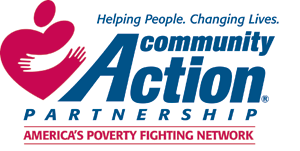 COCAA Full Board Meeting  Of the Central Oklahoma Community Action Agency Friday June 28,   2023        Barbara Loudermilk is inviting you to an on-site COCAA Board meeting Quorum On-Site RequiredZOOM will be available to board and Public not in attendance. Time:  NOON   12:00 p.m.   June 23, 2023  Central Time (US and Canada)                                   Join Zoom Meeting:      https://us02web.zoom.us/j/89468068389?pwd=K1hua3RkRkxJL05DVlNKci8vQlFQZz09                                                                                                       Meeting ID:   894 6806 8389   Passcode:  931612 12:00 p.m.   (NOON) luncheon provided for on-site board members Chris Reding, Board President-Payne County-County Court House-315 W 6th Ave, Ste 203, Stillwater, OK  74074 Lee Doolen, Board Vice President-Lincoln County-Lincoln County Barn-10408 Veterans Dr, Meeker, OK  74855 Sheri Cooper, Board Secretary-Lincoln County-BancFirst-902 W Main, Prague OK  74864 Tiffany Barrett, Treasurer  Pottawatomie County-CPN Domestic Violence Offices-1601 S Gordon Cooper Dr, Shawnee, OK 74801   Kaye Steele Harrod, Board Member-Pottawatomie County-8 Country Club Road, Shawnee OK  74801 Kim Lopez, Board Member-Cleveland County-Cleveland County Oklahoma Sheriff’s Department-111 North Peters Ave., 6th Floor, Norman, OK   73069 John Chaffin, Board Member-Payne County-419 S. Stallard, Stillwater, OK  74074Dennis Phillips, Board Member-Seminole County-Phillips Stout Funeral Home-409 S. Wewoka, Wewoka, OK  74884 Tim Porter, Member of Large -Seminole County-Seminole County Offices-12845 NS 3650, Wewoka, OK  74884 Lisa Schmidt, Board Member-Cleveland County-1330 Salsbury St, Norman, OK  73069 Sue DuCharme, Board Member-Logan County-City of Guthrie Neighborhood Solutions Offices-2003 W Warner Ave, Guthrie, OK  73044Steve Gentling, Board Member-Logan County-809 West Lake Road, Guthrie, OK   73044Physical location:    Central Oklahoma Community Action Agency  131 North Bell    2nd Floor - Board Room    Shawnee, Oklahoma  74801 Central Oklahoma Community Action Agency _________________________________________________Our Mission - Central Oklahoma Community Action Agency -- Community Action changes people’s lives, embodies the spirit of hope, improves communities, and makes America a better place to live. Our Vision - Central Oklahoma Community Action Agency helps low-income individuals and families avoid crisis situations in two ways; meeting emergency needs first, then helping families gain self-sufficiency through supportive case management and partnerships with other social service providers. Our Core Values - Attitude of Service Mutual Trust and Respect Partnerships/Teamwork Uncompromising Integrity Open and Honest Communication Excellence in Serving Communities2019-20 Strategic Plan Priorities:  Early Childhood Development/Parent Education Support Services for School Success Employment & Training Partnerships Affordable and Safe Housing Transportation Mass Transit & Car Ownership Earned Income Tax Credit and Support Services Character Trait for the Month of  June 2023 is Respect.  Respect   ---treating others with honor and dignity.     ORDER OF BUSINESS Call to Order                                                                          				  Chris Reding Roll CallPublic Expressions - The public may comment only on any item appearing on this agenda, subject to the following restrictions:  statements to the COCAA board members are limited to no more than three (3) minutes for each speaker and, collectively, no more than 30 minutes are allowed for public expressions. Guest Speakers:   Norm Seaburg & Mike Little    Bank Building Construction Up-date BOARD Training: COCAA Board Financial Literacy  Tracy Izell  InstructorMotion, Discussion and to vote to approve or disapprove the Minutes of April 18, 2023 COCAA Board Meeting. Executive Director’s Report       					    Barbara Loudermilk  Motion, Discussion and to vote to approve or disapprove Executive Director’s Report. Finance Committee Report                  			 	Lee Doolen, Vice President Motion, Discussion and to vote to approve or disapprove Finance Items & Report.   Program Development  Report	                                                 Chris Reding, Board President                                                   Motion, Discussion and to vote to approve or disapprove Program Development Items & Report.Motion, Discussion and to vote to approve or disapprove the slate of candidates for COCAA Board Officers 2023.
--------------------------------------------------------------------------------------------------------------Motion, Discussion and to vote to approve to go into Executive session to discuss resignation and  employment of COCAA staff. Motion, Discussion to come out of Executive Session and make motions; Motion, Discussion to vote to approve or disapprove resignation of Barbara Loudermilk, Executive Director effective August 31, 2023.  Motion, Discussion to vote to approve or disapprove the hiring of an Interim Executive Director effective June 28, 2023. ---------------------------------------------------------------------------------------------------------------Approval Docket:Motion, Discussion, and to vote to approve or disapprove of the revised ESG policies.Motion, Discussion, and to vote to approve or disapprove of the 2022 final logic models.Motion, Discussion, and to vote to approve or disapprove of the 2023 logic models.Motion, Discussion, and to vote to approve or disapprove or the 2022 CAP Review.Motion, Discussion and to vote to approve or disapprove the re-seating of Logan County Board Member Sue DuCharme.  Motion, Discussion and to vote to approve or disapprove the revised/updated Job Descriptions for the COCAA agency.      Motion, Discussion and to vote to approve or disapprove  the reviewed the current Whistle Blower Policy.  (embedded in COCAA Policy) Page 33 Motion, Discussion and to vote to approve or disapprove the community complaint policy. (embedded in COCAA Policy) Page 35 Motion, Discussion and to vote to approve or disapprove the 990  Accounting report.  Motion, Discussion and to vote to approve or disapprove the distribution of employee handbooks 2023. Motion, Discussion and to vote to approve or disapprove to direct the immediate evaluation of all COCAA employees before August 31, 2023.   New Business---any matter not known about or which could not have been reasonably foreseen prior      to the time of the agenda posting. 25 Okla. Stat. §311 (A) (9). Motion to Adjourn --- Signature____________________________________                           _________________________Signature                                                                                              Date & Time 